Homework 6.3 – Chord Relationships – Honors 					Name: __________________________1. Solve for x.		               2. Solve for x.		              3. Solve for x.		              4. Solve for x.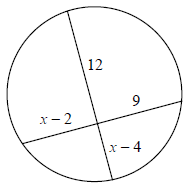 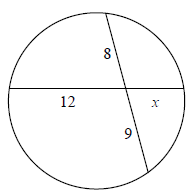 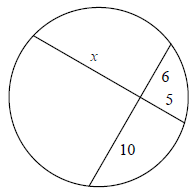 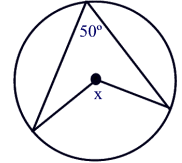 5. Solve for  and .				6. Solve for x.				7. Solve for .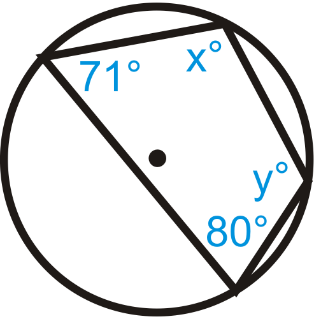 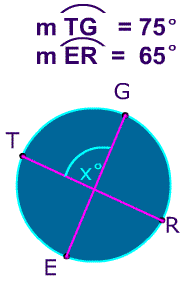 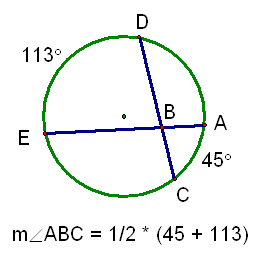 Homework 6.3 – Chord Relationships – Honors 					Name: __________________________1. Solve for x.		               2. Solve for x.		              3. Solve for x.		              4. Solve for x.5. Solve for  and .				6. Solve for x.				7. Solve for .